22.04   Edytor tekstu. Alt prawy.Potrafisz już napisać na komputerze wiele wyrazów i zdań. Wiesz jak sprawić by litery były małe lub wielkie. Przyjrzyj się uważnie klawiaturze swojego komputera. Widzisz klawisze z literami. Czy potrafilibyśmy napisać za pomocą tych liter każdy wyraz? PomyślNo to sprawdzamy. Patrz na litery na klawiszach i przeliteruj wyraz słońce, trójkąt, żaba. No właśnie już z pewnością wiesz, że niektórych liter na klawiszach nie ma.Aby napisać na komputerze takie wyrazy jakie literowaliśmy przed chwilą musimy skorzystać z klawisza Alt. Na klawiaturze są dwa takie klawisze, po prawej i lewej stronie klawisza Spacja (tego najdłuższego klawisza na klawiaturze).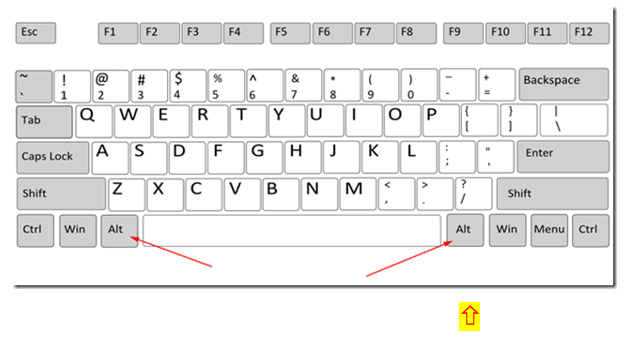 Nas interesuje dzisiaj tylko i wyłącznie Alt prawy. Domyślasz się dlaczego?Oczywiście, że przy jego użyciu będzie można napisać litery, których na klawiszach nie ma. Klawisz Alt prawy pozwoli nam pisać wszystkie litery z kropkami, kreseczkami i ogonkami, a także literę ł.Alt prawy będziemy przyciskać palcem prawej dłoni, przytrzymamy klawisz, palcem lewej dłoni będziemy naciskać klawisz z potrzebną literą.Gdy użyjesz klawisza Alt (prawy) to:litera A zamieni się w ąlitera C zamieni się w ćlitera E zamieni się w ęlitera L zamieni się w łlitera N zamieni się w ńlitera O zamieni się w ólitera S zamieni się w ślitera Z zamieni się w żI teraz uwaga: żeby uzyskać literę ź musimy nacisnąć prawy Alt i klawisz z literą X.Gdy już zapamiętasz te „czary” będziesz pisać każde słowo jakie tylko znasz.Dla powtórzenia i utrwalenia popatrz na zdjęcie z klawiszami. Zapamiętaj jak tworzyć te litery.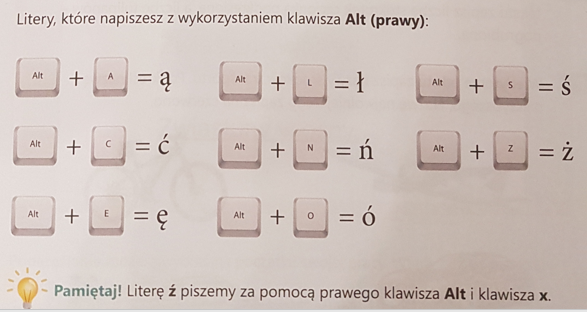 W załączniku znajdziesz dwa zadania, za pomocą których poćwiczysz pisanie polskich znaków.Miłej zabawy.Zadania z informatyki. Klawisz Alt (prawy)Zadanie 1.Uzupełnij w wyrazach brakujące litery. Skasuj kropki i wstaw brakująca literę. Użyj właściwego klawisza z literą i prawego klawisza Alt, aby otrzymać litery ą, ę, ó, ń, ł, ź, ż, ś, ć. w...sy,     r...ka,    kr...l,      ko...,     ...awka,     ...rebak,      ...yrafa,      ...limak,     ...maZadanie 2.Podpisz tylko te obrazki, w których nazwach występują litery ą, ę, ó, ń, ł, ź, ż, ś, ć. 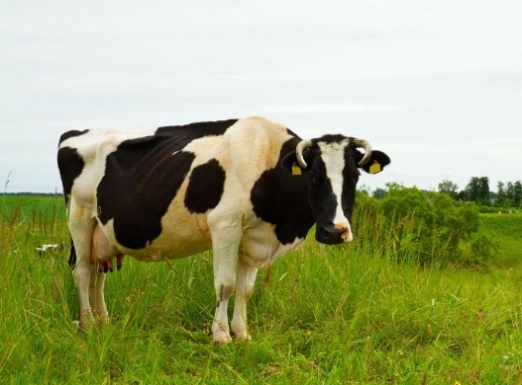 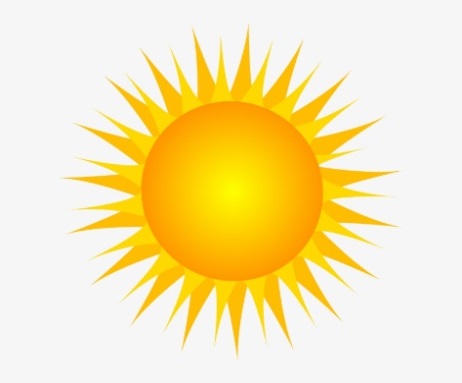 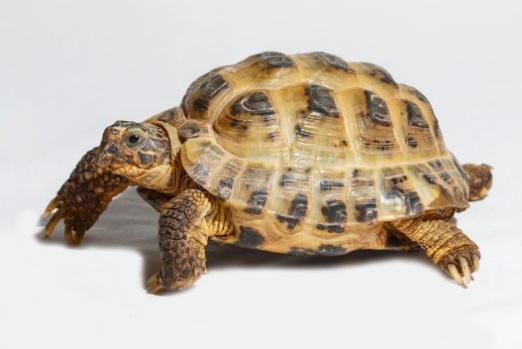 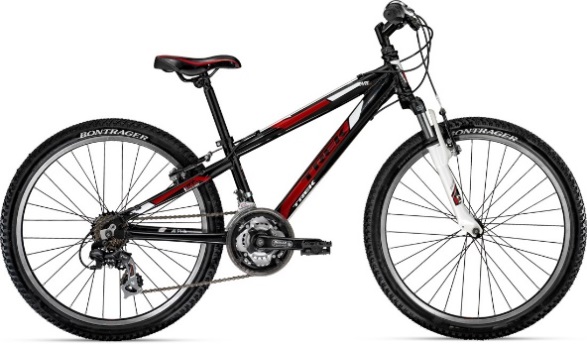 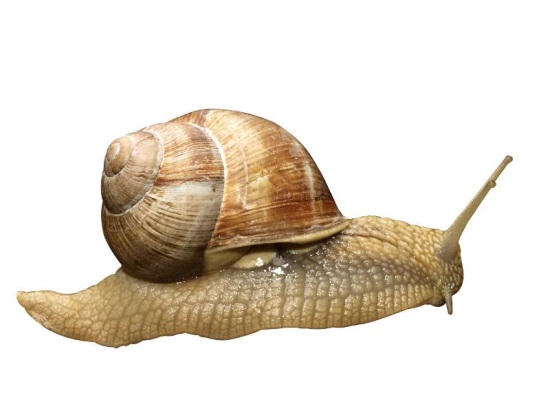 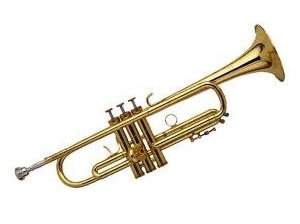  Zapisz swoje prace i prześlij na adres : inforsosw@onet.pl